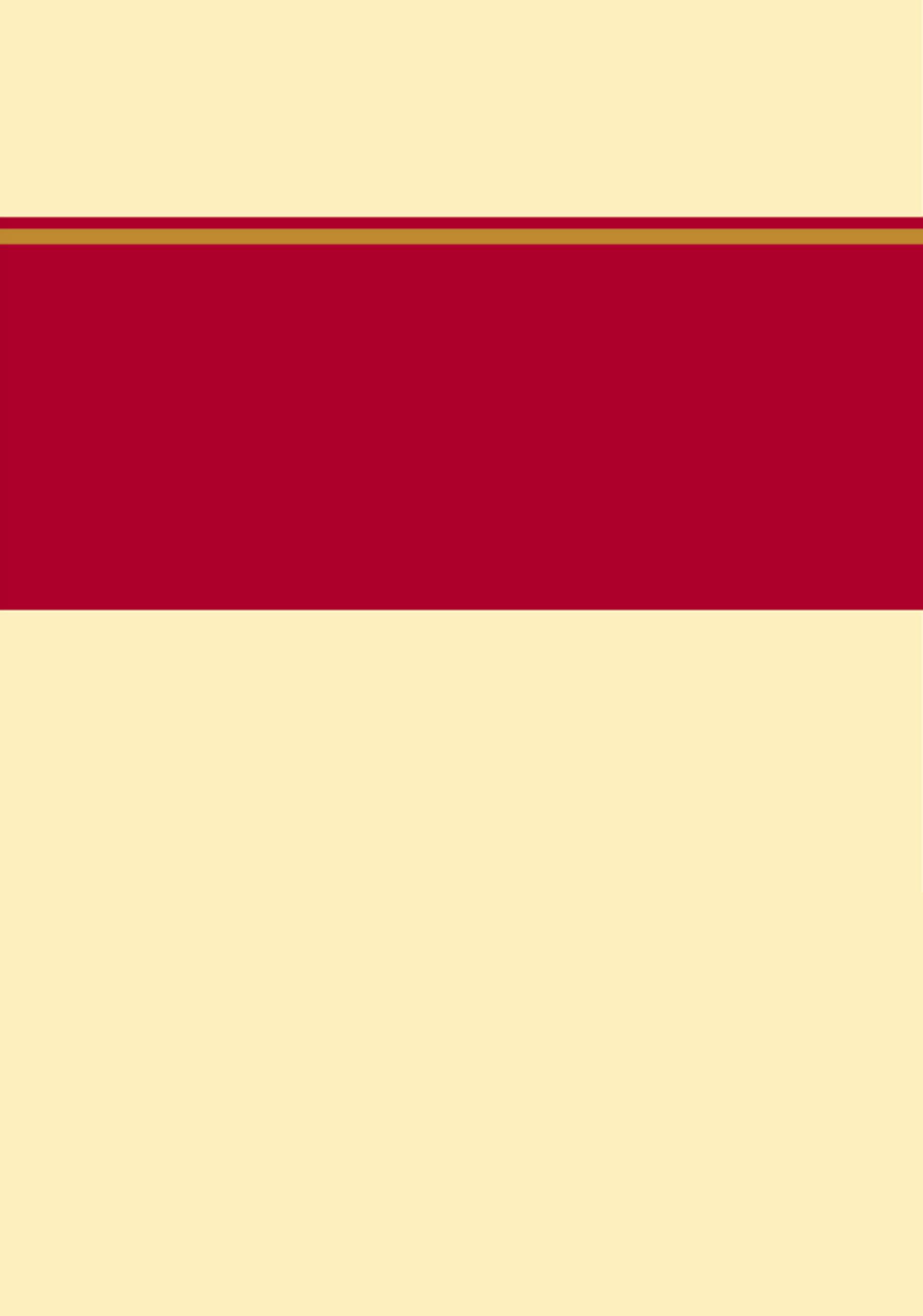 二〇一九年十一月目录第一部分部门概况一、部门职责二、机构设置第二部分   2018年度部门决算报表一、收入支出决算总表二、收入决算表三、支出决算表四、财政拨款收入支出决算总表五、一般公共预算财政拨款支出决算表六、一般公共预算财政拨款基本支出决算表七、一般公共预算财政拨款“三公”经费支出决算表八、政府性基金预算财政拨款收入支出决算表九、国有资本经营预算财政拨款支出决算表十、政府采购情况表第三部分中国人民政治协商会议保定市满城区委员会部门2018年部门决算情况说明一、收入支出决算总体情况说明二、收入决算情况说明三、支出决算情况说明四、财政拨款收入支出决算情况说明五、一般公共预算财政拨款“三公”经费支出决算情况说明六、预算绩效情况说明七、其他重要事项的说明第四部分名词解释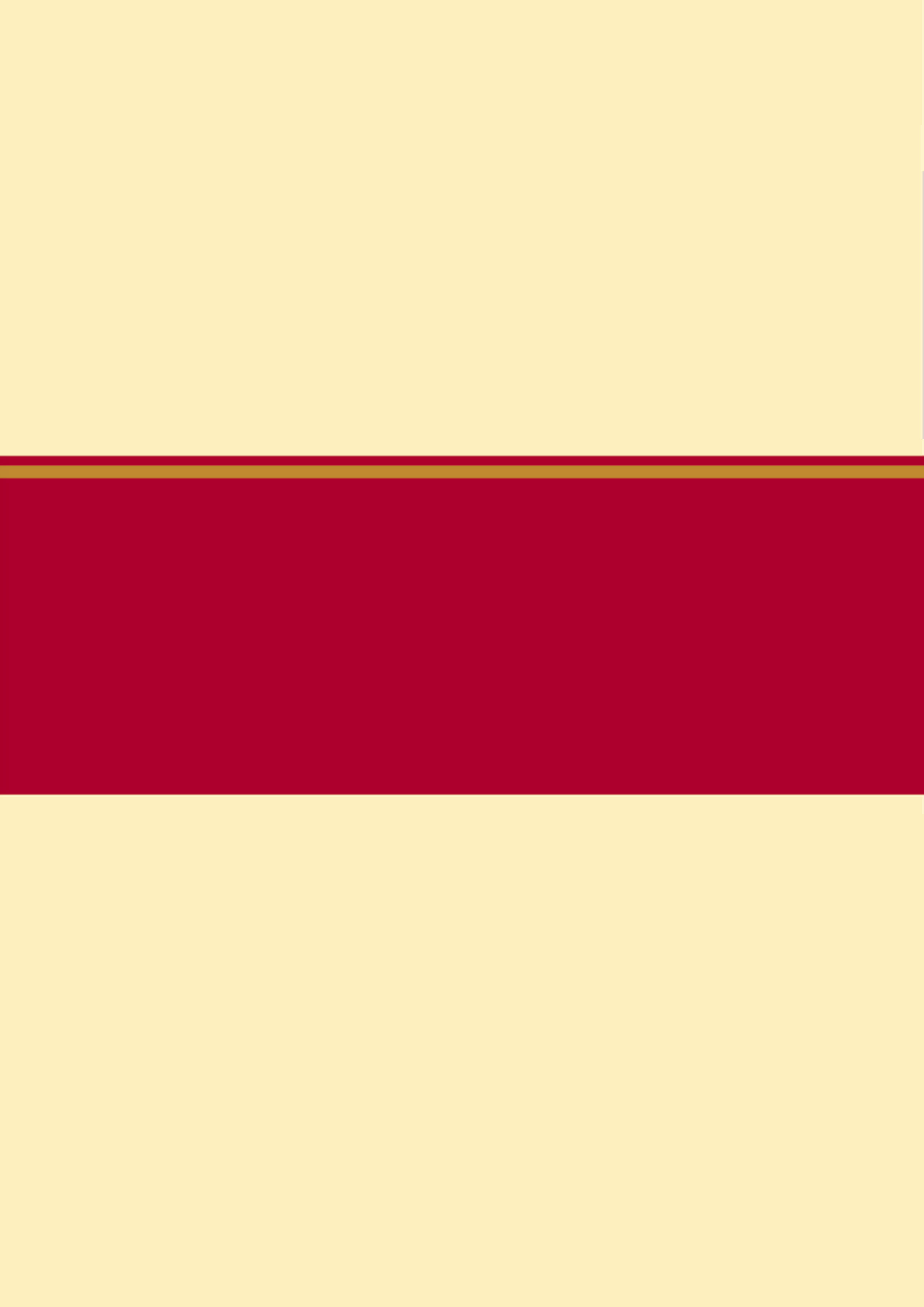 一、部门职责综合办公室的主要职责：（1）组织实施县政协全体会议、常委会会议、主席会议的决议、决定。（2）负责委员视察、参观、座谈、研讨等日常活动的服务和组织工作。（3）负责县政协全体会议、常务委员会议、主席会议、常务委员专题座谈会议的会务工作。（4）负责县政协委员的联络接待、来信来访工作。（5）联系人民团体、县直有关部门，搞好工作的配合与协调。（6）加强与委员、社会各界人士的联系，了解反馈社会生活中有关政治、经济、文化诸方面的热点、难点问题，供领导参阅。（7）负责以县政协名义组织的政治社会活动的后勤保障、机关经费管理、资产管理、基建及审计工作管理。（8）研究统一战线和人民政协的理论与政策，研究新形势下政协工作的特点和规律，与有关部门协调配合研究有关经济和社会发展的重要问题，为领导决策提供依据。（9）学习、宣传、贯彻党和国家经济改革发展的路线、方针、政策、法律，帮助委员和各界人士了解当前经济建设形势。（10）广泛联系委员和各界人士，听取他们对经济、科技、城市建设等方面的意见和建议，积极进言献策。（11）组织委员围绕经济建设领域改革和发展中的重点、难点、热点问题，开展调查研究、考察视察等活动，提出意见和建议。（12）组织委员开展技术、管理咨询服务，支持委员在各自岗位上为经济发展建功立业。（13）组织和推动县政协委员学习马克思列宁主义毛泽东思想，学习邓小平同志建设有中国特色的社会主义的理论，重点是统一战线理论、政策及人民政协基本知识，学习时事政治、学习和交流业务及科学技术知识，提高参政议政能力，帮助委员和有关人士了解我县社会主义现代化建设的新形势、新情况、新问题，开阔眼界，加深对党和国家的路线、方针、政策的了解，为委员参政议政创造条件。（14）加强与新闻单位的联系，加强政协工作的宣传报道，宣传党的统一战线和人民政协的理论政策，宣传委员的先进事迹。（15）制定政协全体会议的提案工作方案和年度工作计划、组织、征集提案；对提案进行审查立案，确定承办单位，交付有关单位办理；了解提案的办理情况，进行督促和检查，推动承办单位对提案的办理和落实，根据需要组织提案者和承办单位座谈，组织委员对提案办理情况进行考察或视察。对办理不认真或答复不当的提案，商请有关单位重新办理。（16）宣传贯彻执行党的知识分子政策，发挥委员作用，开展咨询服务活动，推动兴办各种有利于社会主义建设的公益事业，发挥委员在社会主义精神文明建设中的作用。（17）广泛联系有关部门和组织，就社会稳定、社会保障、社会进步的重点、热点问题开展视察、调研等活动，提出意见和建议。（18）宣传和贯彻国家的宪法、法律、法规，帮助委员了解法制建设情况；听取、反映委员及各界人士对法制建设的意见；会同有关部门进行执纪执法民主监督，促进廉政建设。（19）宣传和推动党的民族宗教政策和国家有关法律法、法规的贯彻落实；维护社会团结稳定。（20）开展同台澳港和海外人士的联谊活动，广交朋友，促进海峡两岸经济、文化、科技、教育、体育等多种形式的交往，为发展我县外向型经济牵线搭桥，提供信息，献计出力。（21）负责县政协机关的机构编制、人事任免、人员调配、培训、考核奖惩、工资福利工作。为进一步加强政治协商、民主监督、参政议政三大职能，适应新形势下政协工作需要，经县领导研究并报请市编办（满编字[2012]10号）同意，政协成立提案工作委员会、文史工作委员会两个专门委员会，为政协满城县委员会内设机构，分别核定领导职数1正1副，所需人员及编制内部调剂。主要职责：（1）提案工作委员会：负责政协委员提案的收集整理、审查立案、交办督办；负责社情民意的收集、报送。（2）文史工作委员会：负责县域文史资料的挖掘、收集、整理汇编工作；负责对外文史交流工作。二、机构设置从决算编报单位构成看，纳入2018 年度本部门决算汇编范围的独立核算单位（以下简称“单位”）共1个，具体情况如下：一、收入支出决算总体情况说明本部门2018年度收入总计（含结转和结余）333.82万元。与2017年度决算相比，收入减少41.66万元，降低11.00%，主要原因是压缩各种开支的结果。本部门2018年度支出总计（含结转和结余）333.82万元。与2017年度决算相比，支出减少41.66万元，降低11%，主要原因是压缩各种开支造成的。二、收入决算情况说明本部门2018年度本年收入合计333.82万元，其中：财政拨款收入333.82万元，占100%.事业收入0万元，占0%；经营收入0万元，占0%；其他收入0万元，占0%。三、支出决算情况说明本部门2018年度本年支出合计333.82万元，其中：基本支出333.82万元，占100%.项目支出0万元，占0%；经营支出0万元，占0%。 四、财政拨款收入支出决算情况说明（一）财政拨款收支与2017 年度决算对比情况本部门2018年度形成的财政拨款收支均为一般公共预算财政拨款，其中一般公共预算财政拨款本年收入333.82万元,比2017年度减少41.66万元，降低11.00%，主要是压缩各种不必要开支形成的；本年支出333.82万元，减少41.66万元，降低11.00%，主要是压缩各种不必要的开支造成的。（二）财政拨款收支与年初预算数对比情况本部门2018年度一般公共预算财政拨款收入333.82万元，完成年初预算的108.43%,比年初预算增加25.94万元，决算数大于预算数主要原因是机关人员工资正常增资调整造成的；本年支出333.82万元，完成年初预算的108.43%,比年初预算增加25.94万元，决算数大于预算数主要原因是机关人员工资正常增资调整造成的。财政拨款支出决算结构情况。2018 年度财政拨款支出333.82万元，主要用于以下方面；一般公共服务（类）支出291.71万元，占87.39%；社会保障和就业（类）支出28.21万元，占8.45%；住房保障（类）支出13.90万元，占4.16%。（四）一般公共预算财政拨款基本支出决算情况说明2018 年度一般公共预算财政拨款基本支出333.82万元，其中：人员经费291.73万元，主要包括基本工资、津贴补贴、奖金、伙食补助费、绩效工资、机关事业单位基本养老保险缴费、职业年金缴费、职工基本医疗保险缴费、公务员医疗补助缴费、住房公积金、医疗费、其他社会保障缴费、其他工资福利支出、离休费、退休费、抚恤金、生活补助、医疗费补助、奖励金、其他对个人和家庭的补助支出；公用经费42.09万元，主要包括办公费、印刷费、咨询费、手续费、水费、电费、邮电费、取暖费、物业管理费、差旅费、因公出国（境）费用、维修（护）费、租赁费、会议费、培训费、公务接待费、专用材料费、劳务费、委托业务费、工会经费、福利费、公务用车运行维护费、其他交通费用、税金及附加费用、其他商品和服务支出、办公设备购置、专用设备购置、信息网络及软件购置更新、公务用车购置、其他资本性支出。五、一般公共预算财政拨款“三公”经费支出决算情况说明本部门2018年度“三公”经费支出共计2.33万元，较年初预算减少10.48万元，降低81.81%，主要是认真贯彻落实中央八项规定精神和厉行节约要求，从严控制“三公”经费开支，全年实际支出比预算有所节约。具体情况如下：（一）因公出国（境）费支出0万元。本部门2019年度因公出国（境）团组0个、共0人/参加其他单位组织的因公出国（境）团组0个、共0人/无本单位组织的出国（境）团组。因公出国（境）费支出较预算增加0万元，增长0%,主要是认真贯彻落实中央八项规定精神和厉行节约要求从严控制“三公”经费开支；较上年增加0万元，增长0%,主要是认真贯彻落实中央八项规定精神和厉行节约要求从严控制“三公”经费开支。（二）公务用车购置及运行维护费支出2.33万元。本部门2018年度公务用车购置及运行维护费较年初预算减少9.67万元，降低80.58%,主要是严控不必要的公车运行。其中：公务用车购置费：本部门2019年度公务用车购置量0辆，发生“公务用车购置”经费支出0万元。公务用车购置费支出较预算增加0万元，增长0%,主要是认真贯彻落实中央八项规定精神和厉行节约要求从严控制“三公”经费开支；较上年增加0万元，增长0%,主要是认真贯彻落实中央八项规定精神和厉行节约要求从严控制“三公”经费开支。公务用车运行维护费：本部门2018年度单位公务用车保有量4辆。公车运行维护费支出较年初预算减少9.67万元，降低80.58%,主要是严控不必要的公车运行。（三）本部门2019年无公务接待费支出。本部门2018年度公务接待共0批次、0人次。公务接待费支出较预算减少0万元，降低0%,主要是认真贯彻落实中央八项规定精神和厉行节约要求从严控制“三公”经费开支；较上年度减少0万元，降低0%,主要是认真贯彻落实中央八项规定精神和厉行节约要求从严控制“三公”经费开支。六、预算绩效情况说明（一）预算绩效管理工作开展情况。我单位根据单位实际和工作需要，确定部门预算项目和预算额度，清晰描述预算项目开支范围和内容，确定预算项目的绩效目标。在预算执行过程中，按时间和进度的绩效管理目标要求，合理安排资金的使用，保证了各项工作的顺利进行，较好的实现了预算项目绩效目标。（二）项目绩效自评结果。我单位本年度无项目（三）重点项目绩效评价结果。我单位本年度无重点项目七、其他重要事项的说明（一）机关运行经费情况本部门2018年度机关运行经费支出42.09万元，比年初预算数增加0.60万元，增加1.45%。主要原因是年中调整开支造成的。（二）政府采购情况本部门2018年度政府采购支出总额0万元，从采购类型来看，政府采购货物支出0万元、政府采购工程支出0万元、政府采购服务支出0万元。授予中小企业合同金0万元，占政府采购支出总额的0%，其中授予小微企业合同金额0万元，占政府采购支出总额的0%。（三）国有资产占用情况截至2018年12月31日，本部门共有车辆4辆，与上年比较无增减变化。其中，机要通信用车4辆，单位价值50万元以上通用设备0台（套），比上年增加0套，主要是厉行节约，压减开支，单位价值100万元以上专用设备0台（套），比上年增加0套，主要是厉行节约，压减开支。（四）其他需要说明的情况1、本部门2018年度无国有资本经营预算财政拨款支出情况，故空表列示；本部门2018年度无国有资本经营预算财政拨款支出情况，故空表列示；本部门2018年度无纳入部门预算范围的政府采购预算及支出情况，故空表列示。2、由于决算公开表格中金额数值应当保留两位小数，公开数据为四舍五入计算结果，个别数据合计项与分项之和存在小数点后差额，特此说明。（一）财政拨款收入：本年度从本级财政部门取得的财政拨款，包括一般公共预算财政拨款和政府性基金预算财政拨款。（二）事业收入：指事业单位开展专业业务活动及辅助活动所取得的收入。（三）其他收入：指除上述“财政拨款收入”“事业收入”“经营收入”等以外的收入。（四）用事业基金弥补收支差额：指事业单位在用当年的“财政拨款收入”“财政拨款结转和结余资金”“事业收入”“经营收入”“其他收入”不足以安排当年支出的情况下，使用以前年度积累的事业基金（事业单位当年收支相抵后按国家规定提取、用于弥补以后年度收支差额的基金）弥补本年度收支缺口的资金。（五）年初结转和结余：指以前年度尚未完成、结转到本年仍按原规定用途继续使用的资金，或项目已完成等产生的结余资金。（六）结余分配：指事业单位按照事业单位会计制度的规定从非财政补助结余中分配的事业基金和职工福利基金等。（七）年末结转和结余：指单位按有关规定结转到下年或以后年度继续使用的资金，或项目已完成等产生的结余资金。（八）基本支出：填列单位为保障机构正常运转、完成日常工作任务而发生的各项支出。（九）项目支出：填列单位为完成特定的行政工作任务或事业发展目标，在基本支出之外发生的各项支出（十）资本性支出（基本建设）：填列切块由发展改革部门安排的基本建设支出，对企业补助支出不在此科目反映。（十一）资本性支出：填列各单位安排的资本性支出。切块由发展改革部门安排的基本建设支出不在此科目反映。（十二）“三公”经费：指部门用财政拨款安排的因公出国（境）费、公务用车购置及运行费和公务接待费。其中，因公出国（境）费反映单位公务出国（境）的国际旅费、国外城市间交通费、住宿费、伙食费、培训费、公杂费等支出；公务用车购置及运行费反映单位公务用车购置支出（含车辆购置税）及租用费、燃料费、维修费、过路过桥费、保险费、安全奖励费用等支出；公务接待费反映单位按规定开支的各类公务接待（含外宾接待）支出。（十三）其他交通费用：填列单位除公务用车运行维护费以外的其他交通费用。如公务交通补贴、租车费用、出租车费用、飞机、船舶等的燃料费、维修费、保险费等。（十四）公务用车购置：填列单位公务用车购置支出（含车辆购置税、牌照费）。（十五）其他交通工具购置：填列单位除公务用车外的其他各类交通工具（如船舶、飞机）购置支出（含车辆购置税、牌照费）。（十六）机关运行经费：指为保障行政单位（包括参照公务员法管理的事业单位）运行用于购买货物和服务的各项资金，包括办公及印刷费、邮电费、差旅费、会议费、福利费、日常维修费、专用材料以及一般设备购置费、办公用房水电费、办公用房取暖费、办公用房物业管理费、公务用车运行维护费以及其他费用。（十七）经费形式:按照经费来源，可分为财政拨款、财政性资金基本保证、财政性资金定额或定项补助、财政性资金零补助四类。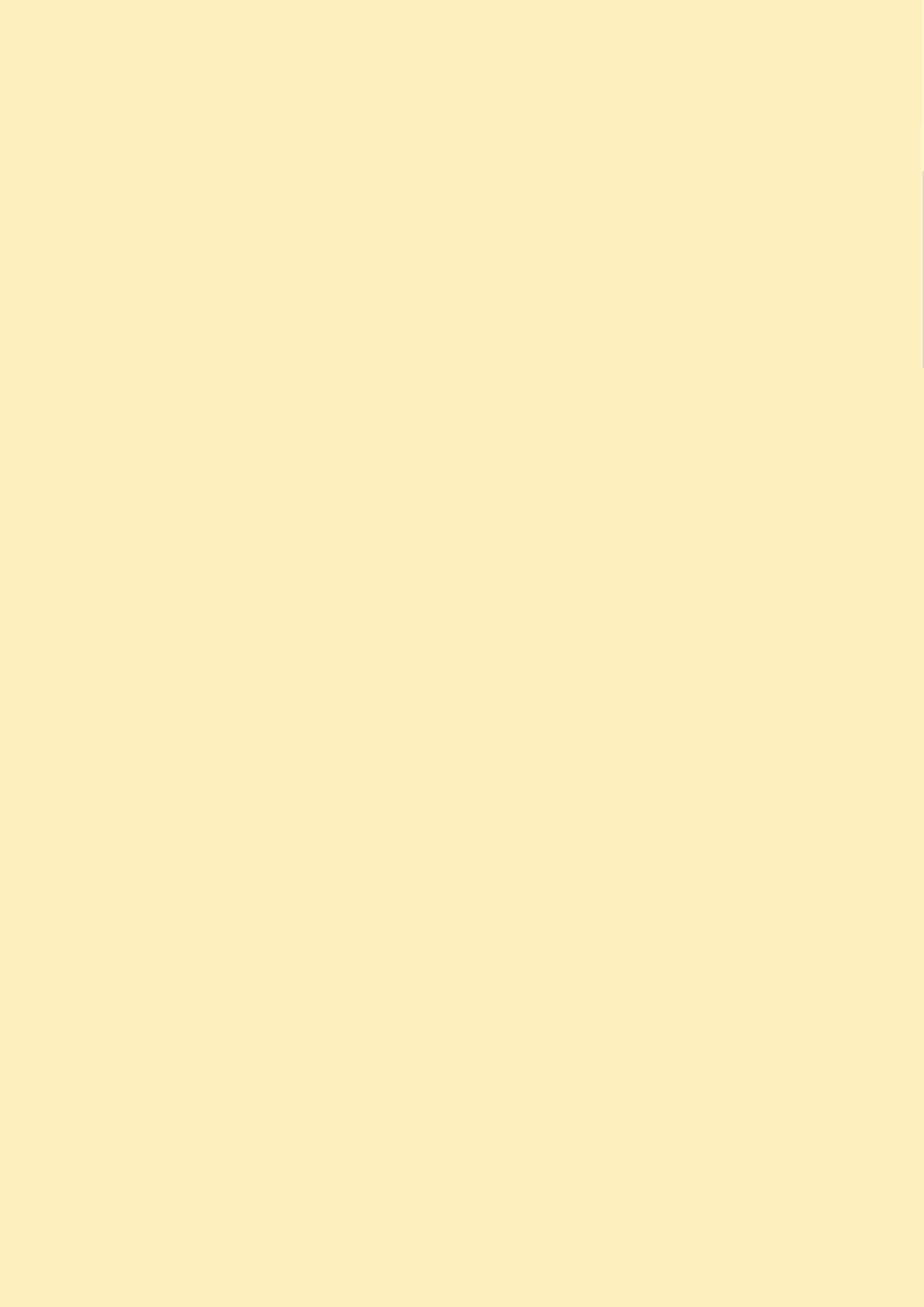 序号单位名称单位基本性质经费形式1中国人民政治协商会议保定市满城区委员会(本级)行政单位财政拨款收入支出决算总表收入支出决算总表收入支出决算总表收入支出决算总表收入支出决算总表收入支出决算总表公开01表部门：中国人民政治协商会议保定市满城区委员会金额单位：万元收入收入收入支出支出支出项目行次金额项目行次金额栏次1栏次2一、财政拨款收入1333.82一、一般公共服务支出28291.71二、上级补助收入2二、外交支出29三、事业收入3三、国防支出30四、经营收入4四、公共安全支出31五、附属单位上缴收入5五、教育支出32六、其他收入6六、科学技术支出337七、文化体育与传媒支出348八、社会保障和就业支出3528.219九、医疗卫生与计划生育支出3610十、节能环保支出3711十一、城乡社区支出3812十二、农林水支出3913十三、交通运输支出4014十四、资源勘探信息等支出4115十五、商业服务业等支出4216十六、金融支出4317十七、援助其他地区支出4418十八、国土海洋气象等支出4519十九、住房保障支出4613.9020二十、粮油物资储备支出4721二十一、其他支出4822二十二、债务还本支出4923二十三、债务付息支出50本年收入合计24333.82本年支出合计51333.82用事业基金弥补收支差额25结余分配52年初结转和结余26年末结转和结余53总计27333.82总计54333.82注：本表反映部门本年度的总收支和年末结转结余情况。注：本表反映部门本年度的总收支和年末结转结余情况。注：本表反映部门本年度的总收支和年末结转结余情况。注：本表反映部门本年度的总收支和年末结转结余情况。注：本表反映部门本年度的总收支和年末结转结余情况。注：本表反映部门本年度的总收支和年末结转结余情况。收入决算表收入决算表收入决算表收入决算表收入决算表收入决算表收入决算表收入决算表收入决算表收入决算表收入决算表收入决算表收入决算表收入决算表收入决算表收入决算表收入决算表收入决算表收入决算表收入决算表收入决算表收入决算表收入决算表公开02表公开02表公开02表部门：中国人民政治协商会议保定市满城区委员会部门：中国人民政治协商会议保定市满城区委员会部门：中国人民政治协商会议保定市满城区委员会部门：中国人民政治协商会议保定市满城区委员会金额单位：万元金额单位：万元金额单位：万元金额单位：万元金额单位：万元项目项目项目项目项目项目本年收入合计本年收入合计本年收入合计本年收入合计财政拨款收入财政拨款收入财政拨款收入上级补助收入上级补助收入事业收入事业收入经营收入经营收入经营收入附属单位上缴收入其他收入其他收入功能分类科目编码功能分类科目编码功能分类科目编码科目名称科目名称科目名称本年收入合计本年收入合计本年收入合计本年收入合计财政拨款收入财政拨款收入财政拨款收入上级补助收入上级补助收入事业收入事业收入经营收入经营收入经营收入附属单位上缴收入其他收入其他收入栏次栏次栏次栏次栏次栏次11112223344555677合计合计合计合计合计合计333.82333.82333.82333.82333.82333.82333.82201201201一般公共服务支出一般公共服务支出一般公共服务支出291.71291.71291.71291.71291.71291.71291.71201022010220102政协事务政协事务政协事务291.71291.71291.71291.71291.71291.71291.71201020120102012010201行政运行行政运行行政运行255.78255.78255.78255.78255.78255.78255.78201020220102022010202一般行政管理事务一般行政管理事务一般行政管理事务2.002.002.002.002.002.002.00201020420102042010204政协会议政协会议政协会议17.217.217.217.217.217.217.2201029920102992010299其他政协事务支出其他政协事务支出其他政协事务支出16.7316.7316.7316.7316.7316.7316.73208208208社会保障和就业支出社会保障和就业支出社会保障和就业支出28.2128.2128.2128.2128.2128.2128.21208052080520805行政事业单位离退休行政事业单位离退休行政事业单位离退休28.2128.2128.2128.2128.2128.2128.21208050120805012080501归口管理的行政单位离退休归口管理的行政单位离退休归口管理的行政单位离退休28.2128.2128.2128.2128.2128.2128.21221221221住房保障支出住房保障支出住房保障支出13.9013.9013.9013.9013.9013.9013.90221022210222102住房改革支出住房改革支出住房改革支出13.9013.9013.9013.9013.9013.9013.90221020122102012210201住房公积金住房公积金住房公积金13.9013.9013.9013.9013.9013.9013.90注：本表反映部门本年度取得的各项收入情况。注：本表反映部门本年度取得的各项收入情况。注：本表反映部门本年度取得的各项收入情况。注：本表反映部门本年度取得的各项收入情况。注：本表反映部门本年度取得的各项收入情况。注：本表反映部门本年度取得的各项收入情况。注：本表反映部门本年度取得的各项收入情况。注：本表反映部门本年度取得的各项收入情况。注：本表反映部门本年度取得的各项收入情况。注：本表反映部门本年度取得的各项收入情况。注：本表反映部门本年度取得的各项收入情况。注：本表反映部门本年度取得的各项收入情况。注：本表反映部门本年度取得的各项收入情况。注：本表反映部门本年度取得的各项收入情况。注：本表反映部门本年度取得的各项收入情况。注：本表反映部门本年度取得的各项收入情况。注：本表反映部门本年度取得的各项收入情况。注：本表反映部门本年度取得的各项收入情况。注：本表反映部门本年度取得的各项收入情况。注：本表反映部门本年度取得的各项收入情况。注：本表反映部门本年度取得的各项收入情况。注：本表反映部门本年度取得的各项收入情况。注：本表反映部门本年度取得的各项收入情况。支出决算表支出决算表支出决算表支出决算表支出决算表支出决算表支出决算表支出决算表支出决算表支出决算表支出决算表支出决算表支出决算表支出决算表支出决算表支出决算表支出决算表公开03表公开03表部门：中国人民政治协商会议保定市满城区委员会部门：中国人民政治协商会议保定市满城区委员会部门：中国人民政治协商会议保定市满城区委员会部门：中国人民政治协商会议保定市满城区委员会部门：中国人民政治协商会议保定市满城区委员会部门：中国人民政治协商会议保定市满城区委员会部门：中国人民政治协商会议保定市满城区委员会金额单位：万元金额单位：万元金额单位：万元金额单位：万元项目项目项目项目项目项目本年支出合计本年支出合计基本支出基本支出项目支出项目支出上缴上级支出上缴上级支出经营支出经营支出对附属单位补助支出功能分类科目编码功能分类科目编码功能分类科目编码科目名称科目名称科目名称本年支出合计本年支出合计基本支出基本支出项目支出项目支出上缴上级支出上缴上级支出经营支出经营支出对附属单位补助支出栏次栏次栏次栏次栏次栏次11223344556合计合计合计合计合计合计333.82333.82333.82333.82201201201一般公共服务支出一般公共服务支出一般公共服务支出291.71291.71291.71291.71201022010220102政协事务政协事务政协事务291.71291.71291.71291.71201020120102012010201行政运行行政运行行政运行255.78255.78255.78255.78201020220102022010202一般行政管理事务一般行政管理事务一般行政管理事务2.002.002.002.00201020420102042010204政协会议政协会议政协会议17.2017.2017.2017.20201029920102992010299其他政协事务支出其他政协事务支出其他政协事务支出16.7316.7316.7316.73208208208社会保障和就业支出社会保障和就业支出社会保障和就业支出28.2128.2128.2128.21208052080520805行政事业单位离退休行政事业单位离退休行政事业单位离退休28.2128.2128.2128.21208050120805012080501归口管理的行政单位离退休归口管理的行政单位离退休归口管理的行政单位离退休28.2128.2128.2128.21221221221住房保障支出住房保障支出住房保障支出13.9013.9013.9013.90221022210222102住房改革支出住房改革支出住房改革支出13.9013.9013.9013.90221020122102012210201住房公积金住房公积金住房公积金13.9013.9013.9013.90注：本表反映部门本年度各项支出情况。注：本表反映部门本年度各项支出情况。注：本表反映部门本年度各项支出情况。注：本表反映部门本年度各项支出情况。注：本表反映部门本年度各项支出情况。注：本表反映部门本年度各项支出情况。注：本表反映部门本年度各项支出情况。注：本表反映部门本年度各项支出情况。注：本表反映部门本年度各项支出情况。注：本表反映部门本年度各项支出情况。注：本表反映部门本年度各项支出情况。注：本表反映部门本年度各项支出情况。注：本表反映部门本年度各项支出情况。注：本表反映部门本年度各项支出情况。注：本表反映部门本年度各项支出情况。注：本表反映部门本年度各项支出情况。注：本表反映部门本年度各项支出情况。财政拨款收入支出决算总表财政拨款收入支出决算总表财政拨款收入支出决算总表财政拨款收入支出决算总表财政拨款收入支出决算总表财政拨款收入支出决算总表财政拨款收入支出决算总表财政拨款收入支出决算总表财政拨款收入支出决算总表财政拨款收入支出决算总表财政拨款收入支出决算总表财政拨款收入支出决算总表公开04表公开04表部门：中国人民政治协商会议保定市满城区委员会部门：中国人民政治协商会议保定市满城区委员会部门：中国人民政治协商会议保定市满城区委员会部门：中国人民政治协商会议保定市满城区委员会部门：中国人民政治协商会议保定市满城区委员会部门：中国人民政治协商会议保定市满城区委员会部门：中国人民政治协商会议保定市满城区委员会金额单位：万元金额单位：万元金额单位：万元金额单位：万元收入收入收入支出支出支出支出支出支出支出支出支出项目项目行次金额项目项目行次合计合计一般公共预算财政拨款一般公共预算财政拨款政府性基金预算财政拨款栏次栏次1栏次栏次22334一、一般公共预算财政拨款一、一般公共预算财政拨款1333.82一、一般公共服务支出一、一般公共服务支出29291.71291.71291.71291.71二、政府性基金预算财政拨款二、政府性基金预算财政拨款2二、外交支出二、外交支出303三、国防支出三、国防支出314四、公共安全支出四、公共安全支出325五、教育支出五、教育支出336六、科学技术支出六、科学技术支出347七、文化体育与传媒支出七、文化体育与传媒支出358八、社会保障和就业支出八、社会保障和就业支出3628.2128.2128.2128.219九、医疗卫生与计划生育支出九、医疗卫生与计划生育支出3710十、节能环保支出十、节能环保支出3811十一、城乡社区支出十一、城乡社区支出3912十二、农林水支出十二、农林水支出4013十三、交通运输支出十三、交通运输支出4114十四、资源勘探信息等支出十四、资源勘探信息等支出4215十五、商业服务业等支出十五、商业服务业等支出4316十六、金融支出十六、金融支出4417十七、援助其他地区支出十七、援助其他地区支出4518十八、国土海洋气象等支出十八、国土海洋气象等支出4619十九、住房保障支出十九、住房保障支出4713.9013.9013.9013.9020二十、粮油物资储备支出二十、粮油物资储备支出4821二十一、其他支出二十一、其他支出4922二十二、债务还本支出二十二、债务还本支出5023二十三、债务付息支出二十三、债务付息支出51本年收入合计本年收入合计24333.82本年支出合计本年支出合计52333.82333.82333.82333.82年初财政拨款结转和结余年初财政拨款结转和结余25年末财政拨款结转和结余年末财政拨款结转和结余53一般公共预算财政拨款一般公共预算财政拨款2654政府性基金预算财政拨款政府性基金预算财政拨款2755总计总计28333.82总计总计56333.82333.82333.82333.82注：本表反映部门本年度一般公共预算财政拨款和政府性基金预算财政拨款的总收支和年末结转结余情况。注：本表反映部门本年度一般公共预算财政拨款和政府性基金预算财政拨款的总收支和年末结转结余情况。注：本表反映部门本年度一般公共预算财政拨款和政府性基金预算财政拨款的总收支和年末结转结余情况。注：本表反映部门本年度一般公共预算财政拨款和政府性基金预算财政拨款的总收支和年末结转结余情况。注：本表反映部门本年度一般公共预算财政拨款和政府性基金预算财政拨款的总收支和年末结转结余情况。注：本表反映部门本年度一般公共预算财政拨款和政府性基金预算财政拨款的总收支和年末结转结余情况。注：本表反映部门本年度一般公共预算财政拨款和政府性基金预算财政拨款的总收支和年末结转结余情况。注：本表反映部门本年度一般公共预算财政拨款和政府性基金预算财政拨款的总收支和年末结转结余情况。注：本表反映部门本年度一般公共预算财政拨款和政府性基金预算财政拨款的总收支和年末结转结余情况。注：本表反映部门本年度一般公共预算财政拨款和政府性基金预算财政拨款的总收支和年末结转结余情况。注：本表反映部门本年度一般公共预算财政拨款和政府性基金预算财政拨款的总收支和年末结转结余情况。注：本表反映部门本年度一般公共预算财政拨款和政府性基金预算财政拨款的总收支和年末结转结余情况。一般公共预算财政拨款支出决算表一般公共预算财政拨款支出决算表一般公共预算财政拨款支出决算表一般公共预算财政拨款支出决算表一般公共预算财政拨款支出决算表一般公共预算财政拨款支出决算表一般公共预算财政拨款支出决算表一般公共预算财政拨款支出决算表一般公共预算财政拨款支出决算表公开05表公开05表部门：中国人民政治协商会议保定市满城区委员会部门：中国人民政治协商会议保定市满城区委员会部门：中国人民政治协商会议保定市满城区委员会部门：中国人民政治协商会议保定市满城区委员会部门：中国人民政治协商会议保定市满城区委员会金额单位：万元金额单位：万元项目项目项目项目本年支出本年支出本年支出本年支出本年支出功能分类科目编码功能分类科目编码功能分类科目编码科目名称小计小计基本支出基本支出项目支出功能分类科目编码功能分类科目编码功能分类科目编码科目名称小计小计基本支出基本支出项目支出功能分类科目编码功能分类科目编码功能分类科目编码科目名称小计小计基本支出基本支出项目支出栏次栏次栏次栏次11223合计合计合计合计333.82333.82333.82333.82201201201一般公共服务支出291.71291.71291.71291.71201022010220102政协事务291.71291.71291.71291.71201020120102012010201行政运行255.78255.78255.78255.78201020220102022010202一般行政管理事务2.002.002.002.00201020420102042010204政协会议17.2017.2017.2017.20201029920102992010299其他政协事务支出16.7316.7316.7316.73208208208社会保障和就业支出28.2128.2128.2128.21208052080520805行政事业单位离退休28.2128.2128.2128.21208050120805012080501归口管理的行政单位离退休28.2128.2128.2128.21221221221住房保障支出13.9013.9013.9013.90221022210222102住房改革支出13.9013.9013.9013.90221020122102012210201住房公积金13.9013.9013.9013.90注：本表反映部门本年度一般公共预算财政拨款收入及支出情况。注：本表反映部门本年度一般公共预算财政拨款收入及支出情况。注：本表反映部门本年度一般公共预算财政拨款收入及支出情况。注：本表反映部门本年度一般公共预算财政拨款收入及支出情况。注：本表反映部门本年度一般公共预算财政拨款收入及支出情况。注：本表反映部门本年度一般公共预算财政拨款收入及支出情况。注：本表反映部门本年度一般公共预算财政拨款收入及支出情况。注：本表反映部门本年度一般公共预算财政拨款收入及支出情况。注：本表反映部门本年度一般公共预算财政拨款收入及支出情况。一般公共预算财政拨款基本支出决算表一般公共预算财政拨款基本支出决算表一般公共预算财政拨款基本支出决算表一般公共预算财政拨款基本支出决算表一般公共预算财政拨款基本支出决算表一般公共预算财政拨款基本支出决算表一般公共预算财政拨款基本支出决算表一般公共预算财政拨款基本支出决算表一般公共预算财政拨款基本支出决算表公开06表公开06表部门：中国人民政治协商会议保定市满城区委员会部门：中国人民政治协商会议保定市满城区委员会部门：中国人民政治协商会议保定市满城区委员会部门：中国人民政治协商会议保定市满城区委员会部门：中国人民政治协商会议保定市满城区委员会金额单位：万元金额单位：万元人员经费人员经费人员经费公用经费公用经费公用经费公用经费公用经费公用经费科目编码科目名称决算数科目编码科目名称决算数科目编码科目名称决算数科目编码科目名称决算数科目编码科目名称决算数科目编码科目名称决算数301工资福利支出263.52302商品和服务支出307债务利息及费用支出30101基本工资85.4130201办公费2.1530701国内债务付息30102津贴补贴83.6330202印刷费16.4030702国外债务付息30103奖金38.5230203咨询费310资本性支出30106伙食补助费30204手续费31001房屋建筑物购建30107绩效工资30205水费31002办公设备购置30108机关事业单位基本养老保险缴费30.7630206电费31003专用设备购置30109职业年金缴费30207邮电费1.6831005基础设施建设30110职工基本医疗保险缴费9.6830208取暖费31006大型修缮30111公务员医疗补助缴费30209物业管理费31007信息网络及软件购置更新30112其他社会保障缴费1.6230211差旅费0.3331008物资储备30113住房公积金13.9030212因公出国（境）费用31009土地补偿30114医疗费30213维修（护）费31010安置补助30199其他工资福利支出30214租赁费31011地上附着物和青苗补偿303对个人和家庭的补助28.2130215会议费17.2031012拆迁补偿30301离休费30216培训费31013公务用车购置30302退休费27.6730217公务接待费31019其他交通工具购置30303退职（役）费30218专用材料费2.0031021文物和陈列品购置30304抚恤金30224被装购置费31022无形资产购置30305生活补助0.5430225专用燃料费31099其他资本性支出30306救济费30226劳务费399其他支出30307医疗费补助30227委托业务费39906赠与30308助学金30228工会经费39907国家赔偿费用支出30309奖励金30229福利费39908对民间非营利组织和群众性自治组织补贴30310个人农业生产补贴30231公务用车运行维护费2.3339999其他支出30399其他对个人和家庭的补助支出30239其他交通费用30240税金及附加费用30299其他商品和服务支出人员经费合计人员经费合计291.73公用经费合计公用经费合计公用经费合计公用经费合计公用经费合计42.09注：本表反映部门本年度一般公共预算财政拨款基本支出明细情况。注：本表反映部门本年度一般公共预算财政拨款基本支出明细情况。注：本表反映部门本年度一般公共预算财政拨款基本支出明细情况。注：本表反映部门本年度一般公共预算财政拨款基本支出明细情况。注：本表反映部门本年度一般公共预算财政拨款基本支出明细情况。注：本表反映部门本年度一般公共预算财政拨款基本支出明细情况。注：本表反映部门本年度一般公共预算财政拨款基本支出明细情况。注：本表反映部门本年度一般公共预算财政拨款基本支出明细情况。注：本表反映部门本年度一般公共预算财政拨款基本支出明细情况。一般公共预算财政拨款“三公”经费支出决算表一般公共预算财政拨款“三公”经费支出决算表一般公共预算财政拨款“三公”经费支出决算表一般公共预算财政拨款“三公”经费支出决算表一般公共预算财政拨款“三公”经费支出决算表一般公共预算财政拨款“三公”经费支出决算表公开07表部门：中国人民政治协商会议保定市满城区委员会部门：中国人民政治协商会议保定市满城区委员会部门：中国人民政治协商会议保定市满城区委员会部门：中国人民政治协商会议保定市满城区委员会部门：中国人民政治协商会议保定市满城区委员会金额单位：万元预算数预算数预算数预算数预算数预算数合计因公出国（境）费公务用车购置及运行费公务用车购置及运行费公务用车购置及运行费公务接待费合计因公出国（境）费小计公务用车购置费公务用车运行费公务接待费12345612.8112.000.81决算数决算数决算数决算数决算数决算数合计因公出国（境）费公务用车购置及运行费公务用车购置及运行费公务用车购置及运行费公务接待费合计因公出国（境）费小计公务用车购置费公务用车运行费公务接待费7891011122.332.33注：本表反映部门本年度“三公”经费支出预决算情况。其中：预算数为“三公”经费年初预算数，决算数是包括当年一般公共预算财政拨款和以前年度结转资金安排的实际支出。注：本表反映部门本年度“三公”经费支出预决算情况。其中：预算数为“三公”经费年初预算数，决算数是包括当年一般公共预算财政拨款和以前年度结转资金安排的实际支出。注：本表反映部门本年度“三公”经费支出预决算情况。其中：预算数为“三公”经费年初预算数，决算数是包括当年一般公共预算财政拨款和以前年度结转资金安排的实际支出。注：本表反映部门本年度“三公”经费支出预决算情况。其中：预算数为“三公”经费年初预算数，决算数是包括当年一般公共预算财政拨款和以前年度结转资金安排的实际支出。注：本表反映部门本年度“三公”经费支出预决算情况。其中：预算数为“三公”经费年初预算数，决算数是包括当年一般公共预算财政拨款和以前年度结转资金安排的实际支出。注：本表反映部门本年度“三公”经费支出预决算情况。其中：预算数为“三公”经费年初预算数，决算数是包括当年一般公共预算财政拨款和以前年度结转资金安排的实际支出。政府性基金预算财政拨款收入支出决算表政府性基金预算财政拨款收入支出决算表政府性基金预算财政拨款收入支出决算表政府性基金预算财政拨款收入支出决算表政府性基金预算财政拨款收入支出决算表政府性基金预算财政拨款收入支出决算表政府性基金预算财政拨款收入支出决算表政府性基金预算财政拨款收入支出决算表政府性基金预算财政拨款收入支出决算表政府性基金预算财政拨款收入支出决算表政府性基金预算财政拨款收入支出决算表公开08表部门：中国人民政治协商会议保定市满城区委员会部门：中国人民政治协商会议保定市满城区委员会部门：中国人民政治协商会议保定市满城区委员会部门：中国人民政治协商会议保定市满城区委员会部门：中国人民政治协商会议保定市满城区委员会部门：中国人民政治协商会议保定市满城区委员会金额单位：万元金额单位：万元项目项目项目项目项目年初结转和结余本年收入本年支出本年支出本年支出年末结转和结余功能分类科目编码功能分类科目编码功能分类科目编码科目名称科目名称年初结转和结余本年收入小计基本支出项目支出年末结转和结余功能分类科目编码功能分类科目编码功能分类科目编码科目名称科目名称年初结转和结余本年收入小计基本支出项目支出年末结转和结余功能分类科目编码功能分类科目编码功能分类科目编码科目名称科目名称年初结转和结余本年收入小计基本支出项目支出年末结转和结余栏次栏次栏次栏次栏次123456合计合计合计合计合计注：我单位本年度无政府性基金预算财政拨款收入、支出及结转和结余，按要求空表列示。注：我单位本年度无政府性基金预算财政拨款收入、支出及结转和结余，按要求空表列示。注：我单位本年度无政府性基金预算财政拨款收入、支出及结转和结余，按要求空表列示。注：我单位本年度无政府性基金预算财政拨款收入、支出及结转和结余，按要求空表列示。注：我单位本年度无政府性基金预算财政拨款收入、支出及结转和结余，按要求空表列示。注：我单位本年度无政府性基金预算财政拨款收入、支出及结转和结余，按要求空表列示。注：我单位本年度无政府性基金预算财政拨款收入、支出及结转和结余，按要求空表列示。注：我单位本年度无政府性基金预算财政拨款收入、支出及结转和结余，按要求空表列示。注：我单位本年度无政府性基金预算财政拨款收入、支出及结转和结余，按要求空表列示。注：我单位本年度无政府性基金预算财政拨款收入、支出及结转和结余，按要求空表列示。注：我单位本年度无政府性基金预算财政拨款收入、支出及结转和结余，按要求空表列示。国有资本经营预算财政拨款支出决算表国有资本经营预算财政拨款支出决算表国有资本经营预算财政拨款支出决算表国有资本经营预算财政拨款支出决算表国有资本经营预算财政拨款支出决算表国有资本经营预算财政拨款支出决算表国有资本经营预算财政拨款支出决算表国有资本经营预算财政拨款支出决算表国有资本经营预算财政拨款支出决算表国有资本经营预算财政拨款支出决算表国有资本经营预算财政拨款支出决算表公开09表公开09表编制单位：中国人民政治协商会议保定市满城区委员会编制单位：中国人民政治协商会议保定市满城区委员会编制单位：中国人民政治协商会议保定市满城区委员会编制单位：中国人民政治协商会议保定市满城区委员会编制单位：中国人民政治协商会议保定市满城区委员会编制单位：中国人民政治协商会议保定市满城区委员会编制单位：中国人民政治协商会议保定市满城区委员会金额单位：万元金额单位：万元科目科目科目科目科目科目本年支出本年支出本年支出本年支出本年支出功能分类科目编码功能分类科目编码功能分类科目编码功能分类科目编码科目名称科目名称小计小计基本支出基本支出项目支出栏次栏次栏次栏次栏次栏次11223合计合计合计合计合计合计注：我单位本年度无国有资本经营预算财政拨款支出情况，按要求空表列示。注：我单位本年度无国有资本经营预算财政拨款支出情况，按要求空表列示。注：我单位本年度无国有资本经营预算财政拨款支出情况，按要求空表列示。注：我单位本年度无国有资本经营预算财政拨款支出情况，按要求空表列示。注：我单位本年度无国有资本经营预算财政拨款支出情况，按要求空表列示。注：我单位本年度无国有资本经营预算财政拨款支出情况，按要求空表列示。注：我单位本年度无国有资本经营预算财政拨款支出情况，按要求空表列示。注：我单位本年度无国有资本经营预算财政拨款支出情况，按要求空表列示。注：我单位本年度无国有资本经营预算财政拨款支出情况，按要求空表列示。注：我单位本年度无国有资本经营预算财政拨款支出情况，按要求空表列示。注：我单位本年度无国有资本经营预算财政拨款支出情况，按要求空表列示。政府采购情况表政府采购情况表政府采购情况表政府采购情况表政府采购情况表政府采购情况表政府采购情况表政府采购情况表政府采购情况表政府采购情况表公开10表公开10表公开10表编制单位：中国人民政治协商会议保定市满城区委员会编制单位：中国人民政治协商会议保定市满城区委员会编制单位：中国人民政治协商会议保定市满城区委员会编制单位：中国人民政治协商会议保定市满城区委员会编制单位：中国人民政治协商会议保定市满城区委员会编制单位：中国人民政治协商会议保定市满城区委员会编制单位：中国人民政治协商会议保定市满城区委员会金额单位：万元金额单位：万元金额单位：万元项目采购计划金额采购计划金额采购计划金额采购计划金额采购计划金额采购计划金额采购计划金额采购计划金额采购计划金额项目总计采购预算（财政性资金）采购预算（财政性资金）采购预算（财政性资金）采购预算（财政性资金）采购预算（财政性资金）采购预算（财政性资金）采购预算（财政性资金）非财政性资金项目总计合计合计一般公共预算一般公共预算政府性基金预算政府性基金预算其他资金非财政性资金栏次122334456合计货物工程服务项目实际采购金额实际采购金额实际采购金额实际采购金额实际采购金额实际采购金额实际采购金额实际采购金额实际采购金额项目总计采购预算（财政性资金）采购预算（财政性资金）采购预算（财政性资金）采购预算（财政性资金）采购预算（财政性资金）采购预算（财政性资金）采购预算（财政性资金）非财政性资金项目总计合计合计一般公共预算一般公共预算政府性基金预算政府性基金预算其他资金非财政性资金栏次122334456合计货物工程服务注：我单位本年度无纳入部门预算范围的政府采购预算及支出情况，按要求空表列示。注：我单位本年度无纳入部门预算范围的政府采购预算及支出情况，按要求空表列示。注：我单位本年度无纳入部门预算范围的政府采购预算及支出情况，按要求空表列示。注：我单位本年度无纳入部门预算范围的政府采购预算及支出情况，按要求空表列示。注：我单位本年度无纳入部门预算范围的政府采购预算及支出情况，按要求空表列示。注：我单位本年度无纳入部门预算范围的政府采购预算及支出情况，按要求空表列示。注：我单位本年度无纳入部门预算范围的政府采购预算及支出情况，按要求空表列示。注：我单位本年度无纳入部门预算范围的政府采购预算及支出情况，按要求空表列示。注：我单位本年度无纳入部门预算范围的政府采购预算及支出情况，按要求空表列示。注：我单位本年度无纳入部门预算范围的政府采购预算及支出情况，按要求空表列示。